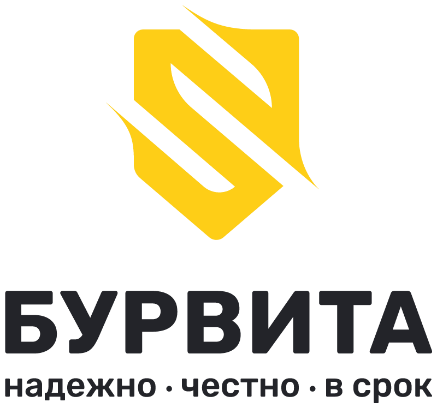                             ДОГОВОР НА БУРЕНИЕ СКВАЖИНЫ №______ Г. Москва                                                                                                           «__» ________ 2022 г. ________именуемый в дальнейшем Исполнитель, в лице ________________, действующего на основании __________________, и ________________________________________________________, именуемая в дальнейшем Заказчик, с другой стороны, именуемые в дальнейшем Стороны, заключили настоящий договор о нижеследующем:1. ПРЕДМЕТ ДОГОВОРА   1.1. Подрядчик обязуется выполнить работы по бурению скважины  на воду на участке по адресу: _____________________________________________________________, а Заказчик обязуется оплатить указанные работы. 2. ПРАВА И ОБЯЗАННОСТИ СТОРОН:    2.1. Подрядчик обязан:  2.1 .1. Осуществить бурение скважины _______________метров глубиной с помощью буровой установки _____________ 2.1.2. Провести обсадку ствола скважины трубами диаметром __________ мм и оборудовать водоприемную часть фильтровой колонной ___________мм или открытым стволом, исходя из литологических особенностей строения целевого водоносного горизонта. 2.1 3. Произвести опытную откачку до визуально чистой воды, 2.1.4. Приступить к выполнению работ не позднее « ______________________.» В случае наступления неблагоприятных погодных условий (сильный дождь, снежные заносы, гололед и т.п.) начало работ переносится до момента окончания таких погодных условий. 2.1.5. Окончить работы по бурению скважины не позднее « 	 2.1.6. После Выполнения работ подписать акт приемки-сдачи работ и передать Заказчику информацию по эксплуатации скважины. 2.1 .7. Подрядчик обязан обеспечить выполнение работ своими силами и средствами. Работы выполняются из материалов, приобретенных Подрядчиком, за счет средств Заказчика. 2.1.8. Подрядчик вправе привлекать для выполнения работ по настоящему договору субподрядчиков. 2.2. Обязанности Заказчика: 2.2.1. Обеспечить подъезд к месту проведения работ по бурению скважины. 2.2.2. Обеспечить наличие на участке электроэнергии. 2.2.3. Оплатить работы Подрядчика. 2.2.4. По окончании работ принять работу Подрядчика и подписать акт приемки-сдачи работ. Если Заказчик уклоняется от подписания акта, Подрядчик вправе демонтировать скважину. 2.3, Права Заказчика: 2.3.1. Заказчик вправе во всякое время проверять ход и качество работы, выполняемой Подрядчиком, не вмешиваясь в его деятельность. 2.3.2. Заказчик может в любое время до сдачи ему результата работы отказаться от договора, уплатив Подрядчику часть установленной цены пропорционально части работы, выполненной до получения извещения об отказе Заказчика от исполнения договора. З. СТОИМОСТЬ РАБОТ 3.1. При обнаружении подземных вод расчет производится следующим образом:____________________ рублей за один погонный метр скважины.   3.2. Стоимость работ составляет. _________________________________________  рублей, Внести предоплату в размере ____________  от цены договора в день заезда бригады бурения на объект.3.2. Окончательная оплата работы осуществляется сразу после подписания акта приемки работ. 3.3. Стоимость работ может быть изменена только по соглашению сторон. 4. ДОПОЛНИТЕЛЬНЫЕ УСЛОВИЯ 4.1, Заказчик уведомлен о желательном согласования использования подземных вод для питьевых целей с местными органами санэпиднадзора. 4.2. В случае отсутствия водосодержащих отложений на глубине вскрытия пробуренная скважина считается разведочной и оплачивается из расчета  1500 руб  за метр проходки.  4.3. При возникновении аварийной ситуации, грозящей при продолжении работ по бурению привести к материальному ущербу какой-либо из сторон, или грозящей здоровью или жизни рабочих Подрядчика, Подрядчик вправе свернуть все работы. Пробуренная скважина считается разведочной и оплачивается из расчета. 1500 рублей за метр проходки. 4.4. Подрядчик не компенсирует Заказчику затраты на благоустройство участка (восстановление ограды, дорожек, газонов, насаждений и т.п.). 5. ОТВЕТСТВЕННОСТЬ. РИСКИ 5.1. Сторона, нарушившая договор, обязана возместить другой стороне причиненные таким нарушением убытки. 5.2. Сторона, предоставившая материалы и оборудование, отвечает за их соответствие государственным стандартам и техническим условиям и несет риск убытков, связанных с их ненадлежащим качеством. 5.3. Гарантия на скважину составляет 5 лет со дня окончания работ. 5.4. Подрядчик гарантирует устранение неисправностей в течение 10 дней после поступления письменной заявки на ремонт. В случае возникновения неисправности по вине Заказчика ремонт скважины выполняется по дополнительному соглашению за счет Заказчика. 5.5. Подрядчик не гарантирует полное соответствие подземных вод из скважины питьевому стандарту по отдельным показателям, таким как, например, содержание железа, фтора, солей общей жесткости и т.д. 5.6. Подрядчик не отвечает за изменения гидрогеологических условий на участке Заказчика вследствие истощения природных запасов воды за счет водоотбора на соседних участках. 5.7. Заказчик обязан согласовывать с Подрядчиком любые действия, связанные с монтажом водоподающего оборудования. В противном случае Подрядчик освобождается от гарантийных обязательств по скважине. Подрядчик также освобождается от гарантийных обязательств в случае невозможности подъезда буровой техники к скважине. 5.8. За ущерб, причиненный третьему лицу в процессе выполнения работ, отвечает Подрядчик, если не докажет, что ущерб был причинен вследствие обстоятельств, за которые отвечает Заказчик. 5,9. Риск случайной гибели или случайного повреждения результата выполненной работы до ее приемки Заказчиком несет Подрядчик. 5.10. Возмещение убытков не освобождает сторону, нарушившую договор, от исполнения своих обязательств. 6. СРОК ДЕЙСТВИЯ ДОГОВОРА 6.1. Настоящий договор вступает в силу с момента подписания и действует до полного исполнения сторонами своих обязательств по договору. 7. РАЗРЕШЕНИЕ СПОРОВ 7.1. Все споры и разногласия, которые могут возникнуть между сторонами, будут разрешаться путем переговоров. 7.2. При не урегулировании в процессе переговоров спорных вопросов споры разрешаются в порядке, установленном действующим законодательством. 8. ЗАКЛЮЧИТЕЛЬНЫЕ ПОЛОЖЕНИЯ 8.1. Во всем остальном, что не предусмотрено настоящим договором, стороны руководствуются действующим законодательством Российской Федерации. 8.2. Любые изменения и дополнения к настоящему договору действительны при условии, если они совершены в письменной форме и подписаны надлежаще уполномоченными на то представителями сторон. 8.3. Настоящий договор вступает в силу с момента его подписания сторонами. 8.4. Настоящий договор составлен в двух экземплярах, имеющих одинаковую юридическую силу, по одному экземпляру для каждой из сторон.                                              9. АДРЕСА И ПЛАТЕЖНЫЕ РЕКВИЗИТЫ СТОРОНЗаказчик:                                                                       Подрядчик:______________________________                                       ______________________________________________________________                                       ________________________________